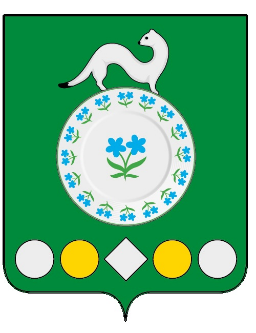 Российская ФедерацияИркутская областьУсольский муниципальный районМишелевское городское поселение Д У М АР Е Ш Е Н И Еот ____________									           №_____р.п. МишелевкаО внесении изменений в правила землепользования и застройкиМишелевского муниципального образованияВ связи с приведением нормативных правовых актов в соответствие с действующим законодательством, на основании ст. ст. 30, 31, 32, 33, 36, согласно п. 20 части 1 ст. 14 Федерального закона от 6 октября 2003 года № 131-ФЗ «Об общих принципах организации местного самоуправления в Российской Федерации», руководствуясь статьями 6, 31, 47 Устава Мишелевского муниципального образования, Дума городского поселения Мишелевского муниципального образования,Р Е Ш И Л А: Внести изменения в правила землепользования и застройки городского поселения Мишелевского муниципального образования в зоны поселкового транспорта (ИТЗ-2) согласно приложению2. Опубликовать настоящее решение в газете «Новости» и разместить на официальном сайте администрации Мишелевского муниципального образования (мишелёвка.рф) в информационно-телекоммуникационной сети «Интернет».3. Настоящее решение вступает в силу со дня его официального опубликования.Глава Мишелевского муниципального образования		  	                          Н.А. ВалянинПредседатель Думы Мишелевского муниципального образования                                                       Е.В. ЕвтеевПриложение к решению Думы Мишелевского муниципального образованияот ___________ №__________ЗОНА ПОСЕЛКОВОГО ТРАНСПОРТА (ИТЗ-2)1. ОСНОВНЫЕ ВИДЫ И ПАРАМЕТРЫ РАЗРЕШЁННОГО ИСПОЛЬЗОВАНИЯ ЗЕМЕЛЬНЫХ УЧАСТКОВ И ОБЪЕКТОВ КАПИТАЛЬНОГО СТРОИТЕЛЬСТВА:2. ВСПОМОГАТЕЛЬНЫЕ ВИДЫ И ПАРАМЕТРЫ РАЗРЕШЁННОГО ИСПОЛЬЗОВАНИЯ ЗЕМЕЛЬНЫХ УЧАСТКОВ И ОБЪЕКТОВ КАПИТАЛЬНОГО СТРОИТЕЛЬСТВА:3. УСЛОВНО РАЗРЕШЁННЫЕ ВИДЫ И ПАРАМЕТРЫ ИСПОЛЬЗОВАНИЯ ЗЕМЕЛЬНЫХ УЧАСТКОВ И ОБЪЕКТОВ КАПИТАЛЬНОГО СТРОИТЕЛЬСТВА: нет.ЗОНЫ СЕЛЬСКОХОЗЯЙСТВЕННОГО ИСПОЛЬЗОВАНИЯ:ВИДЫ ИСПОЛЬЗОВАНИЯПАРАМЕТРЫ РАЗРЕШЕННОГО ИСПОЛЬЗОВАНИЯОСОБЫЕ УСЛОВИЯ РЕАЛИЗАЦИИ РЕГЛАМЕНТА123Автобусные павильоны, остановочные комплексыРасстояние между остановочными пунктами следует принимать – 400-600м.В соответствии с техническими регламентами, СНиПами, СП, СанПиН и др. документами.ВИДЫ ИСПОЛЬЗОВАНИЯПАРАМЕТРЫ РАЗРЕШЕННОГО ИСПОЛЬЗОВАНИЯОСОБЫЕ УСЛОВИЯ РЕАЛИЗАЦИИ РЕГЛАМЕНТА123Автозаправочные станции, станции технического обслуживания, мотели, кемпинги, гостиницы, посты ГИБДД, придорожные кафе, автостоянки открытого типа, автопарки грузового и пассажирского транспортаМинимальный размер земельного участка .Автозаправочные станции проектировать из расчета 1 топливораздаточная колонка на 1200 легковых автомобилей.Станции техобслуживания – один пост на 200 легковых автомобилей.В соответствии с техническими регламентами, СНиПами, СП, СанПиН и др. документамиИндивидуальные гаражи Минимальный размер земельного участка 20 кв.м 